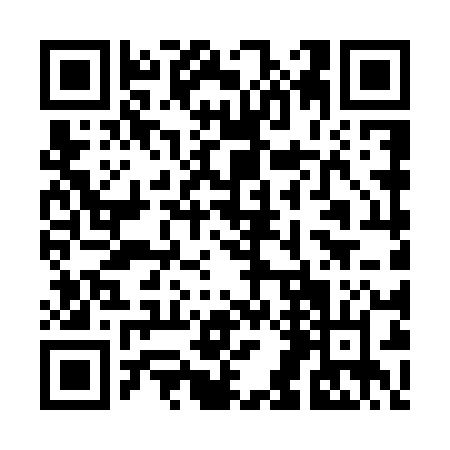 Ramadan times for Antande, CongoMon 11 Mar 2024 - Wed 10 Apr 2024High Latitude Method: NonePrayer Calculation Method: Muslim World LeagueAsar Calculation Method: ShafiPrayer times provided by https://www.salahtimes.comDateDayFajrSuhurSunriseDhuhrAsrIftarMaghribIsha11Mon4:524:526:0112:053:076:096:097:1412Tue4:524:526:0112:053:066:096:097:1413Wed4:524:526:0112:053:056:086:087:1314Thu4:524:526:0112:043:056:086:087:1315Fri4:524:526:0012:043:066:086:087:1216Sat4:514:516:0012:043:066:076:077:1217Sun4:514:516:0012:033:076:076:077:1218Mon4:514:516:0012:033:076:076:077:1119Tue4:514:516:0012:033:076:066:067:1120Wed4:514:515:5912:033:086:066:067:1121Thu4:504:505:5912:023:086:056:057:1022Fri4:504:505:5912:023:096:056:057:1023Sat4:504:505:5912:023:096:056:057:0924Sun4:504:505:5812:013:096:046:047:0925Mon4:494:495:5812:013:096:046:047:0926Tue4:494:495:5812:013:106:046:047:0827Wed4:494:495:5812:003:106:036:037:0828Thu4:494:495:5712:003:106:036:037:0829Fri4:484:485:5712:003:106:026:027:0730Sat4:484:485:5712:003:116:026:027:0731Sun4:484:485:5711:593:116:026:027:071Mon4:484:485:5711:593:116:016:017:062Tue4:474:475:5611:593:116:016:017:063Wed4:474:475:5611:583:116:016:017:064Thu4:474:475:5611:583:116:006:007:055Fri4:474:475:5611:583:126:006:007:056Sat4:464:465:5511:583:126:006:007:057Sun4:464:465:5511:573:125:595:597:048Mon4:464:465:5511:573:125:595:597:049Tue4:464:465:5511:573:125:585:587:0410Wed4:454:455:5511:563:125:585:587:04